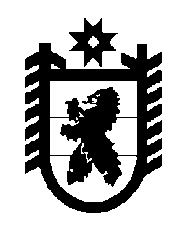 Российская Федерация Республика Карелия    УКАЗГЛАВЫ РЕСПУБЛИКИ КАРЕЛИЯОб исполняющем обязанности  Председателя Государственного комитета Республики Карелия по управлению государственным имуществом и организации закупокВ соответствии с пунктом 10 статьи 51 Конституции Республики Карелия назначить с 13 марта 2017 года Родионова Дмитрия Андреевича исполняющим обязанности Председателя Государственного комитета Республики Карелия по управлению государственным имуществом и организации закупок до вступления в должность лица, избранного Главой Республики Карелия.Временно исполняющий обязанности
Главы Республики Карелия                                                  А.О. Парфенчиковг. Петрозаводск13 марта 2017 года№ 31